Program wychowawczo–profilaktyczny Szkoły Podstawowej nr 109 im. Ludwiki Wawrzyńskiej w Łodzi na rok szkolny 2023/2024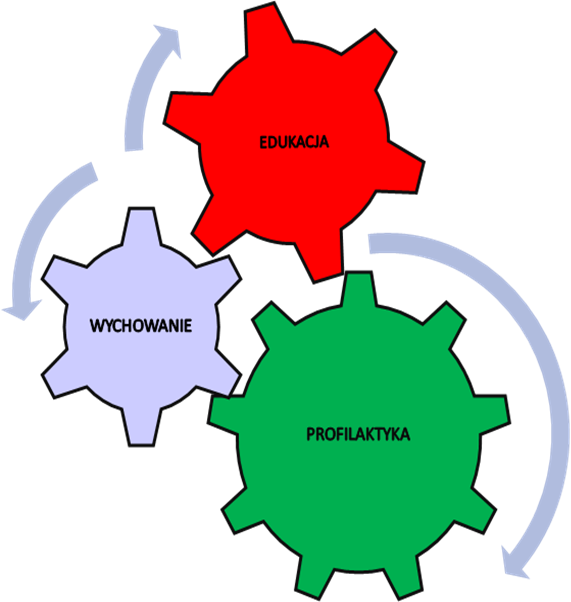 Podstawy prawne Rozporządzenia Ministra Edukacji i Nauki z 13 lipca 2023 r. zmieniające rozporządzenie w sprawie organizacji kształcenia, wychowania i opieki dzieci i młodzieży będących obywatelami Ukrainy (Dz.U. z 2023 r. po. 1367) – zmiana w zakresie § 13 (dot. modyfikacji programu wychowawczo-profilaktycznego).Ustawa z 14 grudnia 2016 r. Prawo oświatowe (tekst jedn.: Dz.U. z 2023 r. poz. 900).Ustawa z 29 lipca 2005 r. o przeciwdziałaniu narkomanii (tekst jedn.: tekst jedn.: Dz.U. z 2023 r. poz. 172).Ustawa z 26 października 1982 r. o wychowaniu w trzeźwości i przeciwdziałaniu alkoholizmowi (tekst jedn.: Dz.U. z 2023 r. poz. 165 ze zm.).Ustawa z 9 listopada 1995 r. o ochronie zdrowia przed następstwami używania tytoniu i wyrobów tytoniowych (tekst jedn.: Dz.U. z 2023 r. poz. 700).Ustawa z 9 czerwca 2022 r. o wspieraniu i resocjalizacji nieletnich (Dz.U. z 2022 r. poz. 1700 ze zm.).Rozporządzenie Ministra Edukacji Narodowej i Sportu z 31 grudnia 2002 r. w sprawie bezpieczeństwa i higieny w publicznych i niepublicznych szkołach i placówkach (tekst jedn.: Dz.U. z 2020 r. poz. 1604).Rozporządzenie Ministra Edukacji Narodowej z 18 sierpnia 2015 r. w sprawie zakresu i form prowadzenia w szkołach i placówkach systemu oświaty działalności wychowawczej, edukacyjnej, informacyjnej i profilaktycznej w celu przeciwdziałania narkomanii (tekst jedn.: Dz.U. z 2020 r. poz. 1449).Rozporządzenie Ministra Edukacji Narodowej z 14 lutego 2017 r. w sprawie podstawy programowej wychowania przedszkolnego oraz podstawy programowej kształcenia ogólnego dla szkoły podstawowej, w tym dla uczniów z niepełnosprawnością intelektualną w stopniu umiarkowanym lub znacznym, kształcenia ogólnego dla branżowej szkoły I stopnia, kształcenia ogólnego dla szkoły specjalnej przysposabiającej do pracy oraz kształcenia ogólnego dla szkoły policealnej (Dz.U. z 2017 r. poz. 356 ze zm.)Podstawowe kierunki realizacji polityki oświatowej państwa w roku szkolnym 2023/2024.Statut Szkoły Podstawowej nr 109 im. Ludwiki Wawrzyńskiej w ŁodziPonadto wykorzystano:Krajowy Program Przeciwdziałania NarkomaniiKrajowy Program Przeciwdziałania Przemocy w RodzinieNarodowy Program Ochrony Zdrowia PsychicznegoProgram Ograniczenia Zdrowotnych Następstw Palenia Tytoniu w PolsceRaport Instytutu Profilaktyki Zintegrowanej „Jak wspierać uczniów po roku epidemii? Wyzwania i rekomendacje dla wychowania, profilaktyki i zdrowia psychicznego” – sporządzony na zlecenie MEiN (oparty na wynikach badań wśród uczniów, rodziców, nauczycieli w okresie kwiecień 2020 – styczeń 2021).Raport „Młode głowy. Otwarcie o zdrowiu psychicznym” Fundacji Unaweza 2023WstępProgram Wychowawczo-Profilaktyczny opiera się na wartościach przyjętych przez radę pedagogiczną, radę rodziców i samorząd uczniowski, wynikających z przyjętej w szkole koncepcji pracy. Treści Programu Wychowawczo-Profilaktycznego są spójne ze statutem szkoły w tym warunkami i sposobem oceniania wewnątrzszkolnego. Istotą działań wychowawczych i profilaktycznych szkoły jest współpraca całej społeczności szkolnej. Rolą szkoły, oprócz jej funkcji dydaktycznej, jest dbałość o wszechstronny rozwój każdego z uczniów oraz wspomaganie wychowawczej funkcji rodziny. Wychowanie rozumiane jest jako wspieranie uczniów w rozwoju ku pełnej dojrzałości w sferze fizycznej, emocjonalnej, intelektualnej, duchowej i społecznej. Proces wychowania jest wzmacniany i uzupełniany poprzez działania z zakresu profilaktyki problemów dzieci i młodzieży. Program Wychowawczo-Profilaktyczny szkoły tworzy spójną całość ze szkolnym zestawem programów nauczania i uwzględnia wymagania opisane w podstawie programowej. Program Wychowawczo-Profilaktyczny określa sposób realizacji celów kształcenia oraz zadań wychowawczych zawartych w podstawie programowej kształcenia ogólnego, uwzględniając kierunki i formy oddziaływań wychowawczych, których uzupełnieniem są działania profilaktyczne skierowane do uczniów, rodziców i nauczycieli. Program Wychowawczo-Profilaktyczny został opracowany na podstawie diagnozy w zakresie występujących w środowisku szkolnym potrzeb rozwojowych uczniów, w tym czynników chroniących i czynników ryzyka, ze szczególnym uwzględnieniem zagrożeń związanych z używaniem substancji psychoaktywnych oraz innych problemów występujących w środowisku szkolnym, z uwzględnieniem:wyników nadzoru pedagogicznego sprawowanego przez dyrektora,wniosków i analiz (wnioski z pracy zespołów zadaniowych, zespołów przedmiotowych, zespołów wychowawczych),dokumentacji szkolnej (dzienniki lekcyjne, dzienniki pedagoga i psychologa, przedmiotowych uwagi, spostrzeżenia, wnioski nauczycieli, uczniów, rodziców).Podstawowym celem realizacji Programu Wychowawczo-Profilaktycznego jest wspieranie dzieci i młodzieży w rozwoju oraz zapobieganie zachowaniom problemowym, ryzykownym. Ważnym aspektem pracy placówki jest połączenie tradycji, szacunku do przeszłości i pamięć o swoich korzeniach z ideą nowoczesności i innowacyjnego świata. Pragniemy, aby uczniowie naszej szkoły byli lokalnymi patriotami i świadomymi obywatelami Europy.Podstawowe zasady realizacji Szkolnego Programu Wychowawczo-Profilaktycznego obejmują:powszechną znajomość założeń programu – przez uczniów, rodziców i wszystkich pracowników szkoły,zaangażowanie wszystkich podmiotów szkolnej społeczności i współpracę w realizacji zadań określonych w programie,respektowanie praw wszystkich członków szkolnej społeczności oraz kompetencji organów szkoły (dyrektor, rada rodziców, samorząd uczniowski),współdziałanie ze środowiskiem zewnętrznym szkoły (udział organizacji i stowarzyszeń wspierających działalność wychowawczą i profilaktyczną szkoły), współodpowiedzialność za efekty realizacji programu.Szkoła Podstawowa nr 109 jest średniej wielkości placówką leżącą na granicy starej i nowej części osiedla Chojny. W ostatnim roku nastąpił duży napływ uczniów z Ukrainy, którzy nie potrafią komunikować się w języku polskim. Położenie szkoły ma swoje odzwierciedlenie również w społeczności lokalnej i dużych dysproporcjach społeczno – bytowych pomiędzy uczniami. Stąd zadaniem naszej szkoły jest stworzenie takich warunków, aby każdy uczeń mógł osiągnąć sukces w dziedzinie, która go interesuje na miarę swoich możliwości. Odpowiedzią na ten cel jest szeroka gama zajęć dodatkowych, pozalekcyjnych, konkursów, akcji i dobre zaplecze sportowe. Od wielu lat nasza placówka uczestniczy w programie „Szkół promujących zdrowie”, aktywizując uczniów do zdrowego i ekologicznego stylu życia. Ponadto jesteśmy liderem w zakresie realizacji projektów europejskich. Udział w programach Erasmus+ oraz wprowadzona dwujęzyczność skutecznie propaguje idee kultury europejskiej i świadomość bycia Europejczykiem. Niezwykle ważnym aspektem dla kadry placówki jest połączenie tradycji, szacunku do przeszłości i pamięć o swoich korzeniach z ideą nowoczesności i innowacyjnego świata. Pragniemy, aby uczniowie naszej szkoły byli lokalnymi patriotami i świadomymi obywatelami Europy.Kolejną wartością naszej szkoły jest udział w wielu akcjach promujących wolontariat i pomoc na rzecz innych osób. Szkoła uczestniczy w Wielkiej Orkiestrze Świątecznej Pomocy, programach UNICEFu, Caritasu, organizuje akcje pomocowe min. Drzewko miłości, karma dla zwierząt.Wszystkie działania szkoły zmierzają do tego, aby uczeń kończący edukację na poziomie szkoły podstawowej był wyposażony w umiejętności współpracy w grupie, umiejętności negocjacji, miał świadomość swoich zdolności i umiejętności, poczucie własnej wartości, był empatyczny, odpowiedzialny i tolerancyjny.Dopełnieniem naszej pracy wychowawczej jest współpraca z różnymi instytucjami lokalnymi tj. domy pomocy społecznej, schronisko dla zwierząt, biblioteka miejska, fundacje i stowarzyszenia, Rada Osiedla oraz instytucjami działającymi na rzecz dzieci i młodzieży: MOPS, Poradnia Psychologiczno- Pedagogiczna nr 6, Specjalistyczna Poradnia Wspierania Rozwoju i Terapii, Sąd Rodzinny i Nieletnich.Wizja i misja szkołyMisją naszej szkoły jest kształcenie i wychowanie w duchu wartości i poczuciu odpowiedzialności, poszanowania dla polskiego dziedzictwa kulturowego, przy jednoczesnym otwarciu się na wartościach kultur Europy i świata, kształtowanie umiejętności nawiązywania kontaktów z rówieśnikami, także przedstawicielami innych kultur. Szkoła zapewnia pomoc we wszechstronnym rozwoju uczniów w wymiarze intelektualnym, psychicznym i społecznym, zapewnia pomoc psychologiczną i pedagogiczną uczniom. Misją szkoły jest uczenie wzajemnego szacunku i uczciwości jako postawy życia. Misją szkoły jest także przeciwdziałanie pojawianiu się zachowań ryzykownych, kształtowanie postawy odpowiedzialności za siebie i innych oraz troska o bezpieczeństwo uczniów, nauczycieli i rodziców. Wysoki priorytet ma także profilaktyka i działania pomocowe na rzecz wsparcia psychicznego uczniów w trakcie i po wygaśnięciu epidemii COVID-19 oraz budowanie poczucia bezpieczeństwa w kontekście wojny w Ukrainie i uczniów przybyłych z terenów objętych działaniami wojennymi.Ceremoniał i tradycje szkolneCeremoniał i tradycje Szkoły Podstawowej nr 109 w Łodzi kształtują atmosferę i postawę aktywnego członka społeczności zarówno lokalnej jak i europejskiej. W tradycji naszej szkoły są uroczyste obchody:Rozpoczęcia roku szkolnegoPasowania na ucznia klasy pierwszejŚwięto Edukacji NarodowejNarodowe Święto NiepodległościJasełka szkolneRocznica uchwalenia Konstytucji 3 MajaDzień DzieckaZakończenie roku szkolnego.W tradycję naszej szkoły wpisują się również Dzień Tolerancji i Życzliwości, „Międzynarodowy Dzień Misia”, Dzień Książki, Dzień Teatru oraz organizacja Pikniku Rodzinnego.Tryb postępowania w sytuacjach trudnych i kryzysowychPostępowanie w sytuacjach trudnych i kryzysowych zostało zawarte w „Procedurach postępowania nauczycieli” dotyczących sytuacji:Agresywne zachowania uczniaZnalezienie substancji psychoaktywnej w szkoleUżycia substancji psychoaktywnychOdmowy współpracy rodziców ze szkołąKryzysowa sytuacja rodzinnaKradzież /wymuszaniePedofila Nawiązanie niebezpiecznych kontaktów w InterneciePornografia Niepokojące zachowania seksualne na terenie szkołyWypadek uczniaCzyn karalny popełniony przez uczniaCyberprzemoc Samookaleczenia, myśli samobójczeCharakterystyka wychowankaW szkole podstawowej podmiotem oddziaływań wychowawczych jest dziecko znajdujące się w trzech fazach rozwojowych. Pierwszą z nich jest wczesny wiek szkolny (dzieci w wieku 7-9 lat). W tym okresie dzieci rozwijają podstawowe sprawności szkolne, kształtują poczucie kompetencji i motywacji wewnętrznej, uczą się podstawowych umiejętności pracy w grupie. Drugim jest środkowy wiek edukacji (9-12 lat), w którym doskonalone jest myślenie, rozwija się kontrola nad emocjami, bardzo ważne staje się odnalezienie swojego miejsca w grupie. Kolejnym jest wczesna faza dorastania, która przypada na lata 11/12 – 14/15 dziecka. W tym czasie wzmacnia się autonomia w stosunku do rodziców i nauczycieli, z jednoczesnym ugruntowaniem tożsamości grupowej. Jest to okres poszukiwania swojej tożsamości poprzez odpowiedzi na pytania „kim jestem” i „kim chcę być”? Charakterystyczne dla tego etapu rozwojowego jest wycofanie, negatywizm, labilność emocjonalna oraz ambiwalencja.Sylwetka absolwentaAbsolwent Szkoły Podstawowej nr 109 to lokalny patriota i świadomy obywatel, który kieruje się w swoim życiu zasadami szacunku, uczciwości i odpowiedzialności. Potrafi współpracować w grupie, ma świadomość swoich zdolności i umiejętności, korzysta z różnych źródeł wiedzy i informacji, racjonalnie wykorzystuje narzędzia i technologie informatyczne. Jest empatyczny i tolerancyjny. Dba o swoje zdrowie fizyczne i psychiczne oraz o środowisko naturalne. Diagnoza szkołyProgram wychowawczo-profilaktyczny został opracowany na podstawie diagnozy potrzeb i problemów występujących w środowisku szkolnym, z uwzględnieniem:ewaluacji dotychczasowego programu wychowawczo – profilaktycznego,wyników nadzoru pedagogicznego sprawowanego przez dyrektora,wniosków i analiz z pracy zespołów zadaniowych, zespołów przedmiotowych, zespołów wychowawczych,analizy sytuacji wychowawczej,dokumentów pedagoga i psychologa (dziennik, notatki służbowe, obserwacja).Mocne strony szkołyNa podstawie wyżej wymienionej ewaluacji oraz opinii nauczycieli i rodziców do mocnych stron szkoły należą:wyskoki poziom dydaktyczny (średnia szkoły to 4,22; 31% uczniów klas IV – VIII uzyskało wyniki powyżej 4,75; 6 uczniów zostało laureatami wojewódzkich konkursów kuratoryjnych),innowacje pedagogiczne, szeroka działalność z zakresu promocji zdrowia i edukacji ekologicznej,dobra baza sportowa (dwie sale gimnastyczne, sala zabaw dla młodszych, orlik, siłownia w terenie, bieżnia),ogromna ilość wydarzeń poza lekcyjnych z szerokiego zakresu zainteresowań i atrakcji (około 250 w ciągu całego roku), ponad 170 wycieczek i wyjść klasowych,ciągle dokształcająca się kadra pedagogiczna (nauczyciele uczestniczyli w 399 formach szkolenia),szeroki zakres współpracy z instytucjami działającymi na rzecz dzieci i młodzieży,ZagrożeniaZagrożenia wynikające z diagnozy wychowawczej:wzrastająca ilość uczniów i oddziałów,duże zagęszczenie uczniów na korytarzach w czasie przerw,częściowa zmianowość nauki,zaburzenia koncentracji i uwagi uczniów, zaburzenia zachowania i emocji u uczniów (zwiększona ilość uczniów z obniżonym nastrojem, lękami, z problemami emocjonalnymi)napływ uczniów obcojęzycznych, ponowna integracja grup klasowych.Założenia programuCała kadra pedagogiczna wprowadza do swojej bieżącej pracy i tematyki swego przedmiotu elementy programu wychowawczo – profilaktycznego szkoły. Ponadto nauczyciele i wychowawcy dostosowują przekazywanie wiedzy, kształtowanie postaw i umiejętności uczniów do ich możliwości psychofizycznych, adekwatnie do ich rozwoju. Program wychowawczo – profilaktyczny obejmuje cztery strefy rozwoju ucznia: fizyczną, psychiczną, społeczną i duchową.Główne cele programuDziałalność wychowawcza w szkole polega na wspomaganiu ucznia w jego wszechstronnym rozwoju ukierunkowanym na osiągnięcie pełnej dojrzałości w każdej sferze:fizycznej – ukierunkowanej na zdobycie przez ucznia wiedzy i umiejętności pozwalających na prowadzenie zdrowego stylu życia i podejmowanie zachowań prozdrowotnych, w tym w zakresie przeciwdziałania rozprzestrzenianiu się chorób cywilizacyjnych,psychicznej – ukierunkowanej na zbudowanie równowagi i harmonii psychicznej, osiągnięcie właściwego stosunku do świata, poczucia siły, chęci do życia i witalności, ukształtowanie postaw sprzyjających rozwijaniu własnego potencjału, kształtowanie środowiska sprzyjającego rozwojowi uczniów, zdrowiu i dobrej kondycji psychicznej, poszerzanie kompetencji i świadomości znaczenia wsparcia w sytuacji kryzysowej osób z najbliższego otoczenia uczniów (rodziców, nauczycieli i wychowawców, specjalistów w zakresie pomocy psychologiczno-pedagogicznej, rówieśników),społecznej – ukierunkowanej na kształtowanie postawy otwartości w życiu społecznym, opartej na umiejętności samodzielnej analizy wzorów i norm społecznych oraz dokonywania wyborów, a także doskonaleniu umiejętności wypełniania ról społecznych, kreowanie postaw prospołecznych w sytuacji kryzysowej (np. epidemia COVID-19, sytuacja kryzysowa uczniów z Ukrainy),aksjologicznej – ukierunkowanej na zdobycie konstruktywnego i stabilnego systemu wartości, w tym docenienie znaczenia zdrowia oraz poczucia sensu istnienia, rozwijanie poczucia odpowiedzialności społecznej w sytuacjach kryzysowych zagrażających całemu społeczeństwu (np. rozprzestrzenianie się epidemii COVID-19, wybuch wojny w Ukrainie).Formy oddziaływań wychowawczychZajęcia edukacyjneZajęcia wychowawczeZajęcia pozalekcyjneWarsztaty, zajęcia psychoedukacyjneWycieczkiImprezy i uroczystości klasowe, szkolne i środowiskoweMetody pracy ModelowanieGry i zabawy DyskusjeWarsztatyTreningi umiejętnościPraca grupowaTwórczość artystycznaRozmowy, pogadankiMetody aktywizująceUroczystości szkolneStruktura oddziaływań wychowawczychDyrektor szkoły:stwarza warunki dla realizacji procesu wychowawczego w szkole,sprawuje opiekę nad uczniami oraz stwarza warunki harmonijnego rozwoju psychofizycznego poprzez aktywne działania prozdrowotne, dba o prawidłowy poziom pracy wychowawczej i opiekuńczej szkoły, inspiruje nauczycieli do poprawy istniejących lub wdrożenia nowych rozwiązań w procesie kształcenia, przy zastosowaniu innowacyjnych działań programowych, organizacyjnych lub metodycznych, których celem jest rozwijanie kompetencji uczniów,stwarza warunki do działania w szkole lub placówce: wolontariuszy, stowarzyszeń i innych organizacji, w szczególności organizacji harcerskich, których celem statutowym jest działalność wychowawcza lub rozszerzanie i wzbogacanie form działalności dydaktycznej, wychowawczej, opiekuńczej i innowacyjnej szkoły,współpracuje z zespołem wychowawców, pedagogiem specjalnym, pedagogiem, psychologiem szkolnym oraz Samorządem Uczniowskim, wspomaga nauczycieli w realizacji zadań,czuwa nad realizowaniem przez uczniów obowiązku szkolnego,nadzoruje zgodność działania szkoły ze statutem, w tym dba o przestrzeganie zasad oceniania, praw uczniów, kompetencji organów szkoły,motywuje nauczycieli i specjalistów do opracowania modelu wsparcia i pomocy uczniom przeżywającym trudności psychiczne,monitoruje współpracę pedagoga specjalnego z nauczycielami, wychowawcami, innymi specjalistami oraz umacnia wspierającą rolę pedagoga specjalnego w rozpoznawaniu przyczyn niepowodzeń edukacyjnych uczniów lub trudności w ich funkcjonowaniu, w tym barier i ograniczeń utrudniających funkcjonowanie ucznia i jego uczestnictwo w życiu przedszkola, szkoły lub placówki,stwarza warunki do poszukiwania optymalnych rozwiązań w zakresie budowania systemu działań wspierających kondycję psychiczną uczniów,inspiruje wszystkie grupy społeczności szkolnej do budowania dobrych wzajemnych relacji w środowisku szkolnym jako czynnika zwiększającego skuteczność i efektywność udzielanego wsparcia,dostosowuje ofertę zajęć pozalekcyjnych do oczekiwań uczniów w celu stworzenia warunków do realizacji pasji, udziału z zajęciach sportowych, kontaktu z przyrodą, a także kontaktu bezpośredniego uczniów ze sobą, z zachowaniem zasad sanitarnych,dokonuje analizy obciążeń nauczycieli, wychowawców i pedagogów czynnościami formalnymi (np. prowadzeniem dokumentacji uzupełniającej, sprawozdań), w miarę możliwości redukuje ich ilość, analizuje dotychczasowe procedury i regulaminy, aby odciążyć kadrę na rzecz tworzenia warunków do nawiązywania indywidualnych relacji z uczniami i klasami, czuwa nad wykorzystaniem lekcji wychowawczych do budowania systemu wsparcia psychicznego uczniów – wg Raportu Instytutu Profilaktyki Zintegrowanej „Jak wspierać uczniów po roku epidemii? (…)” rekomendowane są „zwykłe rozmowy, zainteresowanie przeżyciami uczniów, proste zabawy integracyjne, wstępne rozpoznanie dotyczące liczby uczniów o bardzo złej kondycji psychicznej”,czuwa nad intensyfikowaniem współpracy nauczycieli i wychowawców z pedagogiem specjalnym, pedagogiem, psychologiem szkolnym oraz pracownikami poradni psychologiczno-pedagogicznych w celu szybkiego i skutecznego reagowania na zaobserwowane problemy uczniów,czuwa nad wykonywaniem zadań przez specjalistów szkoły – pedagog specjalny, pedagog, psycholog i inni specjaliści powinni aktywnie włączać się do bezpośredniej pracy profilaktycznej i bezpośredniego wsparcia uczniów i rodziców, służyć doradztwem dla nauczycieli, wspierać ich w identyfikowaniu problemów uczniów i prowadzeniu z uczniami zajęć wspierających, integracyjnych, profilaktycznych,inicjuje utworzenie systemu wsparcia nauczycieli, wychowawców, innych psychologów czy pedagogów, którym trudno jest wspierać uczniów z uwagi na to, że sami przeżywają stan silnego przygnębienia epidemią, przemęczenia lub przechodzą inny kryzys psychiczny nadzoruje realizację Szkolnego Programu Wychowawczo-Profilaktycznego.Rada pedagogiczna:uczestniczy w diagnozowaniu pracy wychowawczej szkoły i potrzeb w zakresie działań profilaktycznych, w tym w zakresie działań wspierających kondycję psychiczną uczniów po okresie długotrwałej nauki zdalnej i izolacji od bezpośrednich kontaktów z rówieśnikami,dostosowuje wymagania związane z realizacją podstawy programowej do zmniejszonej efektywności kształcenia wynikającej z osłabionej kondycji psychicznej uczniów oraz niższej efektywności zdalnego nauczania, dokonuje wyboru programów profilaktycznych wspierających uczniów psychicznie i uczących umiejętności radzenia sobie z wyzwaniami czasu epidemii oraz adaptacji do zmieniających się warunków nauki,opracowuje projekt programu wychowawczo-profilaktycznego i uchwala go w porozumieniu z Radą rodziców,opracowuje i zatwierdza dokumenty i procedury postępowania nauczycieli w sytuacjach zagrożenia młodzieży demoralizacją i przestępczością, a także depresją i uzależnieniami od technologii cyfrowych,uczestniczy w realizacji Szkolnego Programu Wychowawczo-Profilaktycznego,uczestniczy w ewaluacji Szkolnego Programu Wychowawczo-Profilaktycznego.Nauczyciele:współpracują z wychowawcami klas, innymi nauczycielami, pedagogiem specjalnym, pedagogiem, psychologiem, innymi specjalistami w zakresie realizacji zadań wychowawczych i profilaktycznych, uczestniczą w realizacji Szkolnego Programu Wychowawczo-Profilaktycznego,reagują na obecność w szkole osób obcych, które swoim zachowaniem stwarzają zagrożenie dla ucznia,reagują na przejawy depresji, agresji, niedostosowania społecznego i uzależnień uczniów, w tym uzależnień od technologii cyfrowych,przestrzegają obowiązujących w szkole procedur postępowania w sytuacjach zagrożenia młodzieży demoralizacją i przestępczością, a także depresją i innymi negatywnymi skutkami epidemii COVID-19,udzielają uczniom pomocy w przezwyciężaniu niepowodzeń szkolnych, skutków długotrwałej izolacji społecznej, ograniczeń i nieprzewidywalnych zmian związanych z epidemią COVID-19, wspierają uczniów – cudzoziemców w pokonywaniu trudności związanych z wcześniejszym kształceniem za granicą oraz różnicami kulturowymi, w tym uczniów z Ukrainy w szczególności z powodu sytuacji kryzysowej, w jakiej się znaleźli,zapewniają atmosferę współpracy, zaufania, otwartości, wzajemnego wspomagania,kształcą i wychowują dzieci w duchu patriotyzmu i demokracji,rozmawiają z uczniami i rodzicami o zachowaniu i frekwencji oraz postępach w nauce na swoich zajęciach,wspierają zainteresowania, pasje i rozwój osobowy ucznia,Wychowawcy klas:diagnozują sytuację wychowawczą w klasie, zapewniają atmosferę współpracy, zaufania, otwartości, wzajemnego wspomagania,rozpoznają potrzeby uczniów w zakresie ochrony zdrowia psychicznego, w tym zagrożenia wynikające np. z długotrwałej izolacji społecznej w okresie epidemii COVID-19, z sytuacji kryzysowej uczniów ukraińskich,rozpoznają indywidualne potrzeby rozwojowe uczniów, w tym czynników chroniących i czynników ryzyka, ze szczególnym uwzględnieniem zagrożeń związanych z używaniem substancji psychotropowych, środków zastępczych oraz nowych substancji psychoaktywnych, a także nadużywaniem technologii cyfrowych,na podstawie dokonanego rozpoznania oraz celów i zadań określonych w Szkolnym Programie Wychowawczo-Profilaktycznym opracowują plan pracy wychowawczej dla klasy na dany rok szkolny, uwzględniając specyfikę funkcjonowania zespołu klasowego i potrzeby uczniów,przygotowują sprawozdanie z realizacji planu pracy wychowawczej i wnioski do dalszej pracy,zapoznają uczniów swoich klas i ich rodziców z prawem wewnątrzszkolnym i obowiązującymi zwyczajami, tradycjami szkoły,są członkami zespołu wychowawców i wykonują zadania zlecone przez przewodniczącego zespołu,oceniają zachowanie uczniów swojej klasy, zgodnie z obowiązującymi w szkole procedurami - uwzględniają trudności w funkcjonowaniu uczniów w szkole wynikające z długotrwałego trwania w stanie epidemii COVID-19, współpracują z innymi nauczycielami uczącymi w klasie, rodzicami uczniów, pedagogiem specjalnym, pedagogiem szkolnym oraz specjalistami pracującymi z uczniami o specjalnych potrzebach,wspierają uczniów potrzebujących pomocy, znajdujących się w trudnej sytuacji,rozpoznają oczekiwania swoich uczniów i ich rodziców,dbają o dobre relacje uczniów w klasie, utrzymywanie kontaktów rówieśniczych, rozwijanie wzajemnej pomocy i współpracy grupowej,podejmują działania profilaktyczne w celu przeciwdziałania niewłaściwym zachowaniom podopiecznych,współpracują z sądem, policją, innymi osobami i instytucjami działającymi na rzecz dzieci i młodzieży,podejmują działania w zakresie poszerzania własnych kompetencji wychowawczych.Zespół wychowawców:opracowuje projekty procedur postępowania w sytuacjach zagrożenia młodzieży demoralizacją i przestępczością, zasad współpracy z instytucjami i osobami działającymi na rzecz uczniów, propozycje modyfikacji zasady usprawiedliwiania nieobecności, udzielania kar, nagradzania, wystawiania ocen zachowania i innych,analizuje i rozwiązuje bieżące problemy wychowawcze, promuje metodę pozytywnego dyscyplinowania uczniów,promuje doskonalenie kompetencji nauczycieli do pracy z uczniami przybyłymi z zagranicy, w szczególności z Ukrainy, adekwatnie do zaistniałych potrzeb,ustala potrzeby w zakresie doskonalenia umiejętności wychowawczych nauczycieli, w tym rozpoczynających pracę w roli wychowawcy,przygotowuje analizy i sprawozdania w zakresie działalności wychowawczej i profilaktycznej szkoły,uczestniczy w poszukiwaniu nowych rozwiązań na rzecz budowania szkolnego systemu ochrony zdrowia psychicznego uczniów,inne, wynikające ze specyfiki potrzeb szkoły.Pedagog specjalny, między innymi:współpracuje z nauczycielami, wychowawcami, specjalistami, rodzicami i uczniami w:rekomendowaniu dyrektorowi działań w zakresie zapewnienia aktywnego uczestnictwa uczniów w życiu szkoły oraz tworzeniu warunków dostępności architektonicznej, cyfrowej oraz informacyjno-komunikacyjnej osobom ze szczególnymi potrzebami,prowadzeniu badań i działań diagnostycznych związanych z rozpoznawaniem indywidualnych potrzeb rozwojowych i edukacyjnych oraz możliwości psychofizycznych uczniów,rozwiązywaniu problemów dydaktycznych i wychowawczych uczniów,udziela pomocy psychologiczno-pedagogicznej w bezpośredniej pracy z uczniami,współpracuje, w zależności od potrzeb, z innymi podmiotami (m.in. poradniami psychologiczno-pedagogicznymi, placówkami doskonalenia nauczycieli, innymi przedszkolami, szkołami i placówkami, organizacjami pozarządowymi, pomocą nauczyciela, pracownikiem socjalnym, asystentem rodziny),przedstawia radzie pedagogicznej propozycje w zakresie doskonalenia zawodowego nauczycieli w zakresie wymienionych wyżej zadań.Pedagog szkolny/psycholog:diagnozuje środowisko wychowawcze, w tym stan kondycji psychicznej uczniów,uczestniczy w poszukiwaniu nowych rozwiązań na rzecz budowania szkolnego systemu ochrony zdrowia psychicznego uczniów,zapewnia uczniom pomoc psychologiczną w odpowiednich formach,współpracuje z rodzicami uczniów potrzebującymi szczególnej troski wychowawczej lub stałej opieki, wsparcia psychologicznego,zabiega o różne formy pomocy wychowawczej i materialnej dla uczniów,współpracuje z rodzicami w zakresie działań wychowawczych i profilaktycznych, udziela pomocy psychologiczno-pedagogicznej rodzicom uczniów,współpracuje z placówkami wspierającymi proces dydaktyczno-wychowawczy szkoły i poszerzającymi zakres działań o charakterze profilaktycznym, w tym z poradnią psychologiczno-pedagogiczną,wpiera nauczycieli, wychowawców, inne osoby pracujące z uczniami w identyfikacji problemów uczniów, w tym wczesnych objawów depresji, a także w udzielaniu im wsparcia, rozwija współpracę z nauczycielami, wychowawcami, a także pracownikami poradni psychologiczno-pedagogicznych w celu szybkiego i skutecznego reagowania na zaobserwowane problemy uczniów,aktywnie włącza się do bezpośredniej pracy profilaktycznej i bezpośredniego wsparcia uczniów i rodziców, służy doradztwem dla nauczycieli, wspiera ich w identyfikowaniu problemów uczniów i prowadzeniu z uczniami zajęć wspierających, integracyjnych, profilaktycznych,wspiera nauczycieli, wychowawców, innych psychologów czy pedagogów, którym trudno jest wspierać uczniów w związku z tym, że sami przeżywają stan silnego przygnębienia epidemią, przemęczenia lub przechodzą inny kryzys psychiczny promuje budowanie dobrych, wzajemnych relacji pomiędzy wszystkimi grupami społeczności szkolnej jako czynnika zwiększającego skuteczność i efektywność udzielanego wsparcia.Rodzice:współtworzą Szkolny Program Wychowawczo-Profilaktyczny,uczestniczą w diagnozowaniu pracy wychowawczej szkoły,uczestniczą w poszukiwaniu nowych rozwiązań na rzecz budowania szkolnego systemu ochrony zdrowia psychicznego uczniów,uczestniczą w wywiadówkach organizowanych przez szkołę,zasięgają informacji na temat swoich dzieci w szkole,współpracują z wychowawcą klasy i innymi nauczycielami uczącymi w klasie,dbają o właściwą formę spędzania czasu wolnego przez uczniów,Rada Rodziców ‒ uchwala w porozumieniu z Radą Pedagogiczną, Szkolny Program Wychowawczo-Profilaktyczny.Samorząd uczniowski:jest inspiratorem i organizatorem życia kulturalnego uczniów szkoły, działalności oświatowej, sportowej oraz rozrywkowej zgodnie z własnymi potrzebami i możliwościami organizacyjnymi w porozumieniu z dyrektorem,uczestniczy w diagnozowaniu sytuacji wychowawczej szkoły,uczestniczy w poszukiwaniu nowych rozwiązań na rzecz budowania szkolnego systemu ochrony zdrowia psychicznego uczniów,współpracuje z Zespołem Wychowawców i Radą Pedagogiczną, prowadzi akcje pomocy dla potrzebujących kolegów, reprezentuje postawy i potrzeby środowiska uczniowskiego,propaguje ideę samorządności oraz wychowania w demokracji,dba o dobre imię i honor szkoły oraz wzbogaca jej tradycję,może podejmować działania z zakresu wolontariatu.Działalność wychowawcza w szkole Działalność wychowawcza w szkole polega na prowadzeniu działań z zakresu promocji zdrowia oraz wspomaganiu ucznia w jego rozwoju do osiągnięcia pełnej dojrzałości w sferze fizycznej, psychicznej, społecznej i aksjologicznejW szczególności dotyczy:współdziałanie całej społeczności szkoły na rzecz kształtowania u uczniów wiedzy, umiejętności i postaw określonych w sylwetce absolwenta,kształtowanie hierarchii systemu wartości, w którym zdrowie i odpowiedzialność za własny rozwój należą do jednych z najważniejszych wartości w życiu, a decyzje w tym zakresie podejmowane są w poczuciu odpowiedzialności za siebie i innych,współpracę z rodzicami lub opiekunami uczniów w celu budowania spójnego systemu wartości oraz kształtowania postaw prozdrowotnych i promowania zdrowego stylu życia oraz zachowań proekologicznych,wzmacnianie wśród uczniów i wychowanków więzi ze szkołą oraz społecznością lokalną,kształtowanie u uczniów postawy akceptacji i ciekawości poznawczej wobec różnic kulturowych prezentowanych przez uczniów – cudzoziemcówkształtowanie przyjaznego klimatu w szkole lub placówce, budowanie prawidłowych relacji rówieśniczych oraz relacji uczniów i nauczycieli, wychowanków i wychowawców, a także nauczycieli, wychowawców i rodziców lub opiekunów, w tym wzmacnianie więzi z rówieśnikami oraz nauczycielami i wychowawcami,doskonalenie umiejętności nauczycieli i wychowawców w zakresie budowania podmiotowych relacji z uczniami oraz ich rodzicami lub opiekunami oraz warsztatowej pracy z grupą uczniów,wzmacniania kompetencji wychowawczych nauczycieli i wychowawców oraz rodziców lub opiekunów,kształtowania u uczniów postaw prospołecznych, w tym poprzez możliwość udziału w działaniach z zakresu wolontariatu, sprzyjających aktywnemu uczestnictwu uczniów w życiu społecznym,przygotowania uczniów do aktywnego uczestnictwa w kulturze i sztuce narodowej i światowej,modelowania postaw prozdrowotnych i prospołecznych,wykształcenie u uczniów, nauczycieli i rodziców postrzegania sytuacji kryzysowych jako szansy na „zmianę” mogącą przynieść trwałe wartości, np. umiejętność zapobiegania bezradności będącej początkiem pogorszenia kondycji psychicznej człowieka i jej negatywnych skutkówNajważniejsze działanie w pracy wychowawczejW tym roku szkolnym najważniejsze działania w pracy wychowawczej są ukierunkowane na:wspomaganie rozwoju ucznia w sferze emocjonalnej, społecznej i twórczej,wzbudzanie poczucia przynależności do grupy,odbudowanie i umacnianie u uczniów prawidłowego funkcjonowania w grupie społecznej w szkole, klasie (reintegracja),utrwalanie u uczniów świadomego respektowania reguł sanitarnych przyjętych na czas epidemii COVID-19,rozbudzanie poczucia własnej wartości, wiary we własne siły i możliwości,budowanie poczucia tożsamości regionalnej i narodowej,przeciwdziałanie przemocy, agresji i uzależnieniom,przeciwdziałanie pojawianiu się zachowań ryzykownych,troska o szeroko pojęte bezpieczeństwo podopiecznych, nauczycieli i rodziców,minimalizowanie negatywnych skutków sytuacji kryzysowej wywołanej działaniami wojennymi na terenie Ukrainy, w jakiej znaleźli się uczniowie przybyli z tego państwa.Działalność edukacyjna w szkole Polega ona na stałym poszerzaniu i ugruntowywaniu wiedzy i umiejętności u uczniów i wychowanków, ich rodziców lub opiekunów, nauczycieli i wychowawców z zakresu promocji zdrowia i zdrowego stylu życia.Działalność edukacyjna obejmuje w szczególności:poszerzenie wiedzy rodziców lub opiekunów, nauczycieli i wychowawców na temat prawidłowości rozwoju i zaburzeń zdrowia psychicznego dzieci i młodzieży, rozpoznawania wczesnych objawów używania środków odurzających, substancji psychotropowych, środków zastępczych, nowych substancji psychoaktywnych, a także suplementów diet i leków w celach innych niż medyczne oraz postępowania w tego typu przypadkach,rozwijanie i wzmacnianie umiejętności psychologicznych i społecznych uczniów,kształtowanie u uczniów umiejętności życiowych, samokontroli, rozpoznawania i wyrażania własnych emocji, radzenia sobie ze stresem szczególnie w sytuacjach kryzysowych (np. epidemii, wojny),doskonalenie kompetencji nauczycieli, wychowawców i rodziców w zakresie profilaktyki oraz rozpoznawania symptomów depresji u dzieci i młodzieży,poszerzanie wiedzy uczniów, nauczycieli i rodziców na temat wpływu sytuacji kryzysowej (w szczególności wywołanej pandemią i działaniami wojennymi) na funkcjonowanie człowieka oraz sposobów na uzyskanie pomocy,kształtowanie krytycznego myślenia i wspomaganie uczniów i wychowanków w konstruktywnym podejmowaniu decyzji w sytuacjach trudnych, zagrażających prawidłowemu rozwojowi i zdrowemu życiu,doskonalenia kompetencji nauczycieli i wychowawców w zakresie rozpoznawania wczesnych objawów używania środków odurzających, substancji psychotropowych, środków zastępczych, nowych substancji psychoaktywnych, oraz podejmowania szkolnej interwencji profilaktycznej,doskonalenie kompetencji nauczycieli i wychowawców w zakresie profilaktyki używania środków odurzających, substancji psychotropowych, środków zastępczych, nowych substancji psychoaktywnych, norm rozwojowych i zaburzeń zdrowia psychicznego wieku rozwojowego,poszerzanie wiedzy uczniów na temat metod zapobiegania rozprzestrzenianiu się epidemii Covid -19,poszerzanie wiedzy uczniów na temat konsekwencji nadużywania multimediów (uzależnienie cyfrowe),doskonalenie kompetencji nauczycieli i wychowawców w zakresie profilaktyki uzależnienia od multimediów.Działalność informacyjna w szkole Działalność ta polega na dostarczaniu rzetelnych i aktualnych informacji, dostosowanych do wieku oraz możliwości psychofizycznych odbiorców, na temat zagrożeń i rozwiązywania problemów związanych z używaniem środków odurzających, substancji psychotropowych, środków zastępczych, nowych substancji psychoaktywnych skierowanych do uczniów oraz ich rodziców lub opiekunów, a także nauczycieli i wychowawców oraz innych pracowników szkoły.Działalność informacyjna obejmuje w szczególności:dostarczenie aktualnych informacji nauczycielom, wychowawcom i rodzicom lub opiekunom na temat skutecznych sposobów prowadzenia działań wychowawczych i profilaktycznych związanych z przeciwdziałaniem używaniu środków odurzających, substancji psychotropowych, środków zastępczych, nowych substancji psychoaktywnych i innych zagrożeń cywilizacyjnych, a także działań podejmowanych na rzecz kompensowania negatywnych skutków epidemii,udostępnienie informacji o ofercie pomocy specjalistycznej dla uczniów i wychowanków, ich rodziców lub opiekunów w przypadku używania środków odurzających, substancji psychotropowych, środków zastępczych, nowych substancji psychoaktywnych, a w szczególności informacji o pomocy specjalistycznej w przypadkach obniżonej kondycji psychicznej, depresji lub innych problemów psychologicznych,udostępnienie informacji o ofercie pomocy specjalistycznej dla uczniów i wychowanków, ich rodziców lub opiekunów w przypadku obniżonej kondycji psychicznej, depresji, innych problemów psychologicznych i psychiatrycznych, jako skutków sytuacji traumatycznych i kryzysowych (np. działania wojenne na Ukrainie),przekazanie informacji uczniom i wychowankom, ich rodzicom lub opiekunom oraz nauczycielom i wychowawcom na temat konsekwencji prawnych związanych z naruszeniem przepisów ustawy z dnia 29 lipca 2005 r. o przeciwdziałaniu narkomanii,informowanie uczniów i wychowanków oraz ich rodziców lub opiekunów o obowiązujących procedurach postępowania nauczycieli i wychowawców oraz o metodach współpracy szkół i placówek z Policją w sytuacjach zagrożenia narkomanią oraz innych środków zmieniających świadomośćudostępnienie informacji o ofercie pomocy specjalistycznej dla uczniów i wychowanków, ich rodziców lub opiekunów w przypadku uzależnienia cyfrowego (np. możliwość udziału w Pilotażowym Programie skierowanym do dzieci i młodzieży uzależnionych od nowych technologii cyfrowych, rekomendowanym przez NFZ i Ministerstwo Zdrowia),udostępnienie informacji o możliwościach różnorodnego wsparcia uczniów z Ukrainy.Działalność profilaktyczna w szkoleDziałalność profilaktyczna polega na realizowaniu działań z zakresu profilaktyki uniwersalnej, selektywnej i wskazującej.Profilaktyka obejmuje:wspieranie wszystkich uczniów i wychowanków w prawidłowym rozwoju i zdrowym stylu życia oraz podejmowanie działań, których celem jest ograniczanie zachowań ryzykownych niezależnie od poziomu ryzyka używania przez nich środków odurzających, substancji psychotropowych, środków zastępczych, nowych substancji psychoaktywnych,wspieranie uczniów i wychowanków, którzy ze względu na swoją sytuację rodzinną, środowiskową lub uwarunkowania biologiczne są w wyższym stopniu narażeni na ryzyko zachowań ryzykownych,wspieranie uczniów i wychowanków, u których rozpoznano wczesne objawy używania środków odurzających, substancji psychotropowych, środków zastępczych, nowych substancji psychoaktywnych lub występowania innych zachowań ryzykownych, które nie zostały zdiagnozowane jako zaburzenia lub choroby wymagające leczenia,wspieranie uczniów, u których rozpoznano objawy depresji lub obniżenia kondycji psychicznej oraz podejmowanie działań profilaktycznych wobec całej społeczności szkolnej,wspieranie uczniów i wychowanków, u których zaobserwowano uzależnienie od technologii cyfrowych, a także prowadzenie działań profilaktycznych wobec wszystkich uczniów szkoły (np. przekierowywanie ich uwagi na rozwój indywidualnych zainteresowań oraz angażowanie uczniów do aktywności w różnych dziedzinach).Działania profilaktyczne obejmują w szczególności:realizowanie wśród uczniów i wychowanków oraz ich rodziców lub opiekunów programów profilaktycznych i promocji zdrowia psychicznego dostosowanych do potrzeb indywidualnych i grupowych oraz realizowanych celów profilaktycznych, przygotowanie oferty zajęć rozwijających zainteresowania i uzdolnienia, jako alternatywnej pozytywnej formy działalności zaspakajającej ważne potrzeby, w szczególności potrzebę podniesienia samooceny, sukcesu, przynależności i życiowej,kształtowanie i wzmacnianie norm przeciwnych używaniu środków odurzających, substancji psychotropowych, środków zastępczych, nowych substancji psychoaktywnych przez uczniów, a także norm przeciwnych podejmowaniu innych zachowań ryzykownych,doskonalenie zawodowe nauczycieli i wychowawców w zakresie realizacji szkolnej interwencji profilaktycznej w przypadku podejmowania przez uczniów i wychowanków zachowań ryzykownych,poszerzanie kompetencji nauczycieli, wychowawców i rodziców w zakresie wczesnego rozpoznawania objawów depresji, objawów uzależnienia od technologii cyfrowych, objawów chorób cywilizacyjnych (np. nadwaga, brak aktywności fizycznej),  włączanie, w razie potrzeby, w indywidualny program edukacyjno-terapeutyczny, o którym mowa w art. 71b ust. 1b ustawy o systemie oświaty, działań z zakresu przeciwdziałania używaniu środków odurzających, substancji psychotropowych, środków zastępczych, nowych substancji psychoaktywnych.Zadania profilaktyczne programu:zapoznanie z normami zachowania obowiązującymi w szkole,znajomość zasad ruchu drogowego – bezpieczeństwo w drodze do szkoły,promowanie zdrowego stylu życia,kształtowanie nawyków prozdrowotnych,rozpoznawanie sytuacji i zachowań ryzykownych, w tym korzystanie ze środków psychoaktywnych (lekarstw bez wskazań lekarskich, papierosów, alkoholu i narkotyków),eliminowanie z życia szkolnego agresji i przemocy rówieśniczej,niebezpieczeństwa związane z nadużywaniem komputera, Internetu, telefonów komórkowych i telewizji,wzmacnianie poczucia własnej wartości uczniów, podkreślanie pozytywnych doświadczeń życiowych, pomagających młodym ludziom ukształtować pozytywną tożsamość,uczenie sposobów wyrażania własnych emocji i radzenia sobie ze stresemuczenie dbałości o zdrowie psychiczne oraz wzmacnianie poczucia oparcia w najbliższym środowisku w sytuacjach trudnych.Działania profilaktyczne skierowane do rodzicówWychowawcy klas przy wsparciu pedagoga i nauczycieli rozpoznają potrzeby rodziców w zakresie podnoszenia efektywności oddziaływań profilaktycznych i określają obszary wsparcia rodziców. Działania profilaktyczne skierowane do nauczycieliZasady ewaluacjiEwaluacja programu polega na systematycznym gromadzeniu informacji na temat prowadzonych działań, w celu ich modyfikacji i podnoszenia skuteczności programu wychowawczo-profilaktycznego. Ewaluacja przeprowadzana będzie poprzez: obserwację zachowań uczniów i zachodzących w tym zakresie zmian,analizę dokumentacji,przeprowadzanie ankiet, kwestionariuszy wśród uczniów, rodziców i nauczycieli,rozmowy z rodzicami,wymianę spostrzeżeń w zespołach wychowawców i nauczycieli,wymianę spostrzeżeń w zespołach wychowawców i nauczycieli, analizy przypadków.Pod koniec II semestru Program wychowawczo–profilaktyczny zostanie poddany ewaluacji w celu zbadania skuteczności podjętych działań i wyciągnięcia wniosków do pracy w przyszłym roku szkolnym. ZadaniaDziałaniaZapoznanie rodziców z podstawowymi wiadomościami dotyczącymi uzależnień grożących ich dzieciom oraz wczesnymi objawami depresji u dzieci i młodzieżyUdostępnienie informacji o ofercie pomocy specjalistycznej dla uczniów ich rodziców/opiekunów w przypadku używania środków i substancji oraz objawów depresji Dostarczenie rodzicom aktualnych informacji na temat skutecznych sposobów prowadzenia działań wychowawczych i profilaktycznych związanych z przeciwdziałaniem używaniu środków i substancjiPoszerzenie wiedzy rodziców na temat prawidłowości rozwoju i zaburzeń zdrowia psychicznego dzieci i młodzieży, rozpoznawania wczesnych objawów używania środków odurzających, objawów depresji oraz postępowania w tego typu przypadkachPrzekazanie rodzicom informacji na temat konsekwencji prawnych związanych z naruszeniem przepisów ustawy z dnia 29 lipca 2005 r. o przeciwdziałaniu narkomaniiPopularyzacja wśród rodziców wiedzy dotyczącej uzależnień, jakim mogą ulec ich dzieciPrzygotowanie pogadanek, spotkań ze specjalistami dla rodziców z zakresu profilaktyki uzależnieńPrzekazywanie materiałów dotyczących problemu uzależnień i zdrowia psychicznego (ulotki, informacje)Uświadomienie konieczności wczesnego zapobiegania trudnym sytuacjom na płaszczyźnie dziecko rodzicZwrócenie uwagi na pierwsze sygnały ostrzegawcze (zmiany w zachowaniu i wyglądzie)Organizowanie prelekcji na temat zapobiegania uzależnieniomPodanie rodzicom telefonów i adresów poradni, w których mogliby szukać fachowej pomocyZapoznanie rodziców z obowiązującymi procedurach postępowania nauczycieli oraz metodami współpracy szkoły z instytucjami pomocowymi oraz Policją sytuacjach zagrożenia ZadaniaSposób realizacjiDoskonalenie kompetencji nauczycieli i wychowawców w zakresie profilaktyki używania środków odurzających, oraz zdrowia psychicznegoPoszerzenie wiedzy nauczycieli na temat prawidłowości rozwoju i zaburzeń zdrowia psychicznego dzieci i młodzieży, rozpoznawania wczesnych objawów używania środków odurzających i depresji u dzieci i młodzieżyDoskonalenia kompetencji nauczycieli i wychowawców w zakresie rozpoznawania wczesnych objawów używania środków odurzających, substancji psychotropowych, środków zastępczych, nowych substancji psychoaktywnychDoskonalenie zawodowe w zakresie realizacji szkolnej interwencji profilaktycznej w przypadku podejmowania przez uczniów i wychowanków zachowań ryzykownychDostarczenie aktualnych informacji, na temat skutecznych sposobów prowadzenia działań wychowawczych i profilaktycznych związanych z przeciwdziałaniem używaniu środków i substancji psychotropowych, uzależniających i zastępczychPrzekazanie informacji nauczycielom na temat konsekwencji prawnych związanych z naruszeniem przepisów ustawy o przeciwdziałaniu narkomaniisamodoskonalenieudział w wewnątrzszkolnych:szkolenia rady pedagogicznejdoskonalenie w ramach zespołów przedmiotowych, wychowawczych i innych powoływanych przez dyrektora szkołyzajęcia otwarteupowszechnianie informacji o efektywnych metodach i formach pracy wychowawczo-profilaktycznejszkolenia zespołów nauczycielskich w zakresie kształtowania i doskonalenia kompetencji niezbędnych w pracy wychowawczo-profilaktycznejudział w zewnętrznych formach doskonalenia zawodowego